Как выбрать игрушку для ребенка?Букина Татьяна Николаевна, воспитатель МБДОУ д/с № 14 г. БелгородаДанный вопрос  заставляет многих родителей поломать голову над тем, какую игрушку выбрать для своего чада. Ведь новая игрушка – это всегда море радости, эмоций и озорного смеха! А уж если игрушка по-настоящему заинтересует малыша, у родителей будет возможность немного отдохнуть от неугомонного «почемучки», у которого появится новая задача для разрешения.В принципе у современных родителей не возникает особых проблем, связанных с ассортиментом игрушек, которыми пестрят витрины детских магазинов и супермаркетов. Яркая реклама и интригующие новинки заставляют порой даже взрослых превращаться в трогательных детей. Тем не менее, выбирать игрушку нужно с толком – она должна быть интересной малышу, помогать ему познавать мир и развиваться, иногда просто расслабляться и спокойно засыпать в обнимку с любимым плюшевым мишкой. Кроме того, игрушка должна быть непременно качественной и ни в коем случае не вредить малышу.  Советы, приведенные в нашей статье, помогут вам выбрать увлекательные игрушки для  ребенка 3-х лет, с помощью которых ребенок сможет удовлетворить свое любопытство, научится общаться с окружающим миром и обязательно будет радоваться жизни!Основополагающим фактором выбора игрушек является их надежность и качество. К сожалению, сегодня количество низкокачественных товаров, в том числе и детских, растет с каждым днем. Игрушки низкого качества, изготовленные из вредных материалов и не прошедшие специальные исследования, являются угрозой для ребенка. Во время обращения с подобной игрушкой в организм ребенка могут попасть вредные вещества, вызывающие аллергические реакции и отравление. Чтобы избежать подобного, стоит выбрать проверенное место, где вы сможете покупать хорошие качественные игрушки. В основном это детские гипермаркеты, брендовые и Интернет - магазины игрушек. Зачастую там можно найти изделия известных производителей, которые предлагают качественные детские товары. Не зависимо от того, насколько вы доверяете магазину, не поленитесь проверить сертификаты качества на товар. Многие игрушки должны проходить гигиеническую экспертизу и иметь соответствующее документальное подтверждение качества. Обязательно просите продавца предъявлять данные документы, ведь от этого может зависеть здоровье ваших детей. Также не забывайте сохранять чек, чтобы игрушки в случае необходимости можно было вернуть или заменить.Если покупаете мягкую игрушку, обратите внимание на швы, детали, мех – все должно быть прочное, не оставлять следов краски. Подержите игрушку в руках – качество можно определить, просто потрогав ее. Обратите внимание на упаковку или ярлычок  игрушки – там должна быть указана информация, касающаяся качества игрушки, ГОСТ, инструкция по использованию или уходу. Информация должна быть на русском.Возраст во многом определяет, заинтересует ли игрушка вашего малыша. 2-3 годика – возраст, когда дети особо любят играть с разными куклами, пупсами, фигурками животных, а особое предпочтение отдают кукольным домикам, одежде и аксессуарам. Хорошим вариантом игрушки для малыша этого возраста будет набор детской посуды, набор юного доктора, блочный конструктор, домик для кукол, гараж с автомобилями. Одним из любимых занятий детишек в этом возрасте является рисование (как на бумаге, так и на асфальте) и вырезание аппликаций. Пазлы станут отличным способом сосредоточить ребенка на определенное время и станут хорошей возможностью развития детского мышления.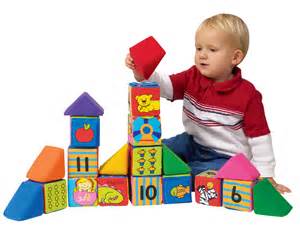 Советы родителям по выбору игрушки (от1-3 лет)Ткаченко Мария Валерьевна, воспитательМБДОУ д/с № 14 г. БелгородаПокупая детям игрушки, помните, что их не должно быть много. Целый скоп игрушек будет притуплять интерес ребенка, а также не позволит его мышлению активно развиваться. Когда у ребенка в распоряжении ограниченный выбор игрушек, он начинает подключать фантазию и придумывать новые игры со «старыми персонажами», разыгрывать сценки, переодевать игрушки.Игрушка должна благотворно влиять на психику малыша – не покупайте устрашающих игрушек, «злых» героев мультфильмов. Игрушки должны приносить эстетическое удовольствие, радовать и «согревать» ребенка.Обязательно выделите специальное место для детских игрушек, желательно в детской комнате. Малыш будет учиться складывать  игрушки в одно место, переставлять их местами, тем самым учась организованности. Кроме того, с набором «Доктор», например, у вас дома будет собственный медпункт, «пациентами» которого будут мама и папа, а заботливым лечащим доктором – любящий малыш. «Кукольный дом» для девочек – особое место, где живут, дружат, ходят в школу и влюбляются куколки. Подобные наборы являются зачатками развития юной хозяйки семейного очага и приучают девочку к домашним обязанностям. Если ребенку надоела та или иная игрушка, спрячьте ее на некоторое время, а потом сделайте ребенку сюрприз, напомнив о потерявшемся друге, придумайте новую игру или роль для игрушки. Таким образом, вы научите ребенка не бросать «старых друзей» и поможете его воображению развиваться. Обратите внимание, что возрастные рекомендации не всегда могут соответствовать уровню развития ребенка. Все детки развиваются по-разному и соответственно, будучи одного возраста, могут иметь совершенно разные интересы в играх. Следите за своим ребенком, растите, играйте, развивайтесь и радуйтесь жизни вместе со своим малышом!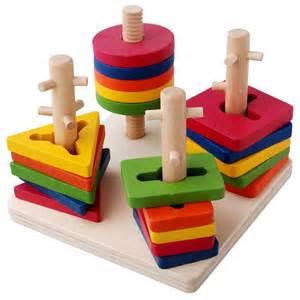 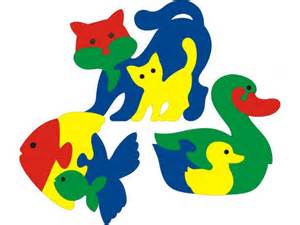 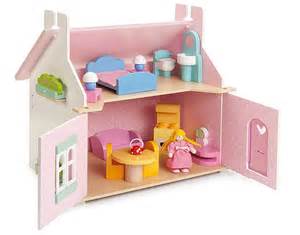 